ПОСТАНОВЛЕНИЕ__26.04.2019____                                                                                 № ___25/4___                                                        О временном ограничении движения транспортных средств по автомобильным дорогам местного значениягорода Глазова при организации Пасхального Крестного хода          В соответствии с Федеральным законом от 10.12.1995 г. № 196-ФЗ «О безопасности дорожного движения», Федеральным законом от 08.11.2007г. № 257-ФЗ «Об автомобильных дорогах и о дорожной деятельности в Российской Федерации и о внесении изменений в отдельные законодательные акты Российской Федерации», Постановлением Правительства Удмуртской Республики от 12.03.2012г. № 90 «Об утверждении порядка осуществления временных ограничений или прекращения движения транспортных средств по автомобильным дорогам регионального или межмуниципального, местного значения в Удмуртской Республике» в целях обеспечения безопасности дорожного движения во время Пасхального Крестного хода,П О С Т А Н О В Л Я Ю:    1. Ввести временное ограничение движения транспортных средств во время проведения Пасхального Крестного хода 28.04.2019 года, путем прекращения движения на  участке автомобильной дороги на пл. Свободы от пересечения с ул. Революции, до пересечения с ул. Сибирская с 23.30 часов 27.04.2019  до 00.30 часов 28.04.2019.2. Организации, осуществляющей содержание автомобильных дорог  общего пользования местного значения в 2019 году, муниципальному унитарному предприятию «Жилищно-коммунальное управление» муниципального образования «Город Глазов» обеспечить временное ограничение движения транспортных средств в соответствии со схемой организации дорожного движения на период проведения праздничных мероприятий.3. Рекомендовать ММО МВД России «Глазовский» осуществлять контроль за временным ограничением движения автомототранспортных средств на участке улицы, указанной в пункте №1 настоящего постановления.4. Рекомендовать пользователям автомобильных дорог, указанных в пункте № 1 настоящего постановления, осуществлять объезд по улицам: М. Гвардии, ул. Революции, ул. Кирова.5. Контроль за выполнением настоящего постановления возложить на Руководитель Аппарата Администрации города Глазова К.А. Масленникову.          6. Настоящее постановление подлежит официальному опубликованию.Глава  города Глазова                                                                           С.Н. КоноваловАдминистрация муниципального образования «Город Глазов» (Администрация города Глазова)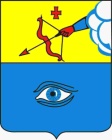  «Глазкар» муниципал кылдытэтлэн Администрациез(Глазкарлэн Администрациез)